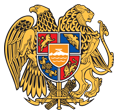 ՀԱՅԱՍՏԱՆԻ ՀԱՆՐԱՊԵՏՈՒԹՅՈՒՆ 
ՍՅՈՒՆԻՔԻ ՄԱՐԶ
ՔԱՋԱՐԱՆԻ  ՀԱՄԱՅՆՔԱՊԵՏԱՐԱՆ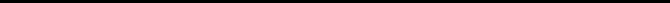 ԱՐՁԱՆԱԳՐՈՒԹՅՈՒՆ N 7
ԱՎԱԳԱՆՈՒ  ԱՐՏԱՀԵՐԹ ՆԻՍՏԻՆիստը սկսվեց ժամը 15:00-ինՀամայնքի ավագանու նիստին ներկա էին ավագանու 7 անդամներ:Բացակա էր` Դերենիկ Ստեփանյանը ,Գարիկ Իսրաեյլյանը, Էրիկ ՍաղաթելյանըՀամայնքի ղեկավարի հրավերով ավագանու նիստին մասնակցում էին`
Վազգեն Ազարյանը, Զոհրապ Առաքելյանը, Վասիլ Գրիգորյանը, Հասմիկ Խաչատրյանը, Անահիտ Գևորգյանը, Արմինե Թումանյանը, Թամարա Պատվականյանը  Նիստը վարում էր  համայնքի ղեկավար` Մանվել ՓարամազյանըՆիստը արձանագրում էր Մագաղատ Ավետիսյանը ՀԱՅԱՍՏԱՆԻ ՀԱՆՐԱՊԵՏՈՒԹՅԱՆ ՍՅՈՒՆԻՔԻ ՄԱՐԶԻ ՔԱՋԱՐԱՆ ՀԱՄԱՅՆՔԻ ԱՎԱԳԱՆՈՒ 2020 ԹՎԱԿԱՆԻ ԴԵԿՏԵՄԲԵՐԻ 22-Ի ԹԻՎ 07 ԱՐՏԱՀԵՐԹ ՆԻՍՏԻ ՕՐԱԿԱՐԳԸ ՀԱՍՏԱՏԵԼՈՒ ՄԱՍԻՆ  Ղեկավարվելով <<Տեղական ինքնակառավարման մասին>>ՀՀ օրենքի 13-րդ հոդվածի 4-րդ մասով և 14-րդ հոդվածով, Հայաստանի Հանրապետության Սյունիքի մարզի Քաջարան համայնքի ավագանին, որոշում   Է` Հայաստանի Հանրապետության Սյունիքի մարզի Քաջարան համայնքի ավագանու 2019թ. դեկտեմբերի 23-ի թիվ 61-Ն որոշման մեջ փոփոխություն կատարելու մասին:  Հայաստանի Հանրապետության Սյունիքի մարզի Քաջարան համայնքի ղեկավարի 2021 թվականի վարձատրության չափը հաստատելու մասին:  «Հայաստանի Հանրապետության Սյունիքի մարզի Քաջարանի համայնքապետարանի աշխատակազմ» համայնքային կառավարչական հիմնարկի կառուցվածքը, աշխատողների թվաքանակը, հաստիքացուցակը, պաշտոնային դրույքաչափերը և Քաջարանի համայնքային ենթակայության հիմնարկների կառուցվածքը, աշխատողների թվաքանակը, հաստիքացուցակը, պաշտոնային դրույքաչափերը հաստատելու մասին։  Հայաստանի Հանրապետության Սյունիքի մարզի Քաջարան համայնքի 2021թվականի տեղական տուրքերը,վճարների տեսակները և դրույքաչափերը հաստատելումասին: Հայաստանի ՀանրապետությանՍյունիքի մարզի Քաջարան համայնքի սեփականություն հանդիսացող 2020 թվականի ամենամյա գույքագրման փաստաթղթերը հաստատելու մասին: Հայաստանի Հանրապետության Սյունիքի մարզի Քաջարան համայնքի 2021 թվականի բյուջեն հաստատելու մասին։Հայաստանի ՀանրապետությանՍյունիքի մարզի Քաջարան հաայնքի բյուջեի պահուստային ֆոնդից գումար հատկացնելու մասին։ Հայաստանի ՀանրապետությանՍյունիքի մարզի Քաջարան համայնքի վարչական տարածքում գտնվող, որպես <<անհայտ>> քաղաքացիների սեփականություն փոխանցված հողամասերը համայնքային սեփականություն ճանաչելու մասին։ Հայաստանի ՀանրապետությանՍյունիքի մարզի Քաջարան համայնքի վարչական տարածքում գտնվող գյուղատնտեսական նշանակության հողամասը հրապարակային սակարկություններով /աճուրդով/ վաճառելու մասին։ <<Զանգեզուրի պղնձամոլիբդենային կոմբինատ>> Փակ բաժնետիրական ընկերության կողմից նախատեսվող գործունեությանը նախնական համաձայնություն տալու մասին։Հայաստանի ՀանրապետությանՍյունիքի մարզի Քաջարան համայնքի վարչական տարածքում գտնվող համայնքային սեփականություն հանդիսացող ք․Քաջարան Լեռնագործների 4/4 հասցեում գտնվող տարածքը հրապարակային սակարկություններով օտարելու մասին։1․ ՀԱՅԱՍՏԱՆԻ ՀԱՆՐԱՊԵՏՈՒԹՅԱՆ ՍՅՈՒՆԻՔԻ ՄԱՐԶԻ ՔԱՋԱՐԱՆ ՀԱՄԱՅՆՔԻ ԱՎԱԳԱՆՈՒ 2019Թ ԴԵԿՏԵՄԲԵՐԻ 23-Ի ԹԻՎ 61-Ն ՈՐՈՇՄԱՆ ՄԵՋ ՓՈՓՈԽՈՒԹՅՈՒՆՆԵՐ ԿԱՏԱՐԵԼՈՒ ՄԱՍԻՆ Արտահայտվեցին- Մ Գևորգյանը, Կ Համբարձումյանը Ղեկավարվելով  «Տեղական ինքնակառավարման մասին» Հայաստանի Հանրապետության  օրենքի 18-րդ հոդվածի 1-ին մասի 5-րդ կետի, «Հայաստանի Հանրապետության բյուջետային համակարգի մասին» օրենքի 33-րդ հոդվածի 4-րդ մասի, «Նորմատիվ իրավական ակտերի մասին»  Հայաստանի Հանրապետության օրենքի 33-րդ հոդվածի 1-ին մասի 1-ին կետի և 34-րդ հոդվածի  դրույթներով, որոշման նախագծի քվեարկության արդյունքները, Քաջարան համայնքի ավագանին  որոշում է՝.1.  <<Հայաստանի Հանրապետության Սյունիքի մարզի Քաջարան համայնքի ավագանու 2019թ դեկտեմբերի 23-ի Քաջարան  համայնքի 2019թ բյուջեն հաստատելու մասին թիվ 61-Ն>> որոշման մեջ կատարել փոփոխություններ՝ համաձայն 1, 2, 3 և 6 հավելվածների։2․ ՀԱՅԱՍՏԱՆԻ ՀԱՆՐԱՊԵՏՈՒԹՅԱՆ ՍՅՈՒՆԻՔԻ ՄԱՐԶԻ ՔԱՋԱՐԱՆ ՀԱՄԱՅՆՔԻ ՂԵԿԱՎԱՐԻ 2021 ԹՎԱԿԱՆԻ ՎԱՐՁԱՏՐՈՒԹՅԱՆ ՉԱՓԸ ՀԱՍՏԱՏԵԼՈՒ ՄԱՍԻՆ Ղեկավարվելով «Տեղական ինքնակառավարման մասին» Հայաստանի Հանրապետության օրենքի 18-րդ հոդվածի 1-ին մասի 11-րդ կետով և 28-րդ հոդվածի 1-ին մասի 3-րդ կետով, հիմք ընդունելով «Պետական պաշտոններ զբաղեցնող անձանց վարձատրության մասին» և «Հայաստանի Հանրապետության 2017 թվականի պետական բյուջեի մասին» Հայաստանի Հանրապետության օրենքներով սահմանված կարգով հաշվարկված Հայաստանի Հանրապետության Ազգային ժողովի պատգամավորի պաշտոնային դրույքաչափը, Հայաստանի Հանրապետության Սյունիքի մարզի Քաջարան համայնքի ավագանին  որոշում է՝.1.     Հաստատել  Հայաստանի  Հանրապետության Սյունիքի  մարզի  Քաջարան  համայնքի ղեկավարի   2021 թվականի վարձատրության չափը՝ ամսական 440 000 (չորս հարյուր քառասուն հազար) դրամ:3․ ՀԱՅԱՍՏԱՆԻ ՀԱՆՐԱՊԵՏՈՒԹՅԱՆ ՍՅՈՒՆԻՔԻ ՄԱՐԶԻ ՔԱՋԱՐԱՆ ՀԱՄԱՅՆՔԻ ԱՎԱԳԱՆՈՒ «ՀԱՅԱՍՏԱՆԻ ՀԱՆՐԱՊԵՏՈՒԹՅԱՆ ՍՅՈՒՆԻՔԻ ՄԱՐԶԻ ՔԱՋԱՐԱՆԻ ՀԱՄԱՅՆՔԱՊԵՏԱՐԱՆԻ ԱՇԽԱՏԱԿԱԶՄ» ՀԱՄԱՅՆՔԱՅԻՆ ԿԱՌԱՎԱՐՉԱԿԱՆ ՀԻՄՆԱՐԿԻ ԿԱՌՈՒՑՎԱԾՔԸ, ԱՇԽԱՏՈՂՆԵՐԻ ԹՎԱՔԱՆԱԿԸ, ՀԱՍՏԻՔԱՑՈՒՑԱԿԸ, ՊԱՇՏՈՆԱՅԻՆ ԴՐՈՒՅՔԱՉԱՓԵՐԸ ԵՎ ՔԱՋԱՐԱՆԻ ՀԱՄԱՅՆՔԱՅԻՆ ԵՆԹԱԿԱՅՈՒԹՅԱՆ ՀԻՄՆԱՐԿՆԵՐԻ ԱՇԽԱՏՈՂՆԵՐԻ ԹՎԱՔԱՆԱԿԸ, ՀԱՍՏԻՔԱՑՈՒՑԱԿԸ, ՊԱՇՏՈՆԱՅԻՆ ԴՐՈՒՅՔԱՉԱՓԵՐԸ ՀԱՍՏԱՏԵԼՈՒ ՄԱՍԻՆ Ղեկավարվելով «Տեղական ինքնակառավարման մասին» Հայաստանի Հանրապետության օրենքի 18-րդ հոդվածի 1-ին մասի 28-րդ կետով, 35-րդ հոդվածի 1-ին մասի 6-րդ և 7-րդ կետերով, «Նորմատիվ իրավական ակտերի մասին» Հայաստանի Հանրապետության օրենքի 37-րդ հոդվածի 1-ին մասով և հիմք ընդունելով համայնքի ղեկավարի առաջարկությունը, որոշման նախագծի քվեարկության արդյունքներով, Հայաստանի Հանրապետության Սյունիքի մարզի Քաջարան համայնքի ավագանին որոշում է՝.Հաստատել «Հայաստանի Հանրապետության Սյունիքի մարզի Քաջարանի համայնքապետարանի աշխատակազմ» համայնքային կառավարչական հիմնարկի կառուցվածքը, աշխատողների թվաքանակը, հաստիքացուցակը և պաշտոնային փոփոխված դրույքաչափերը՝ համաձայն N1 և N2 հավելվածների.Հաստատել Հայաստանի Հանրապետության Սյունիքի մարզի Քաջարան համայնքի ենթակայության «Քաջարանի թիվ 1 մանկապարտեզ» ՀՈԱԿ-ի աշխատողների թվաքանակը, հաստիքացուցակը և պաշտոնային փոփոխված դրույքաչափերը՝ համաձայն N3 հավելվածի.Հաստատել Հայաստանի Հանրապետության Սյունիքի մարզի Քաջարան համայնքի ենթակայության «Քաջարանի արվեստի դպրոց» ՀՈԱԿ-ի աշխատողների թվաքանակը, հաստիքացուցակը և պաշտոնային փոփոխված դրույքաչափերը՝ համաձայն N4 հավելվածի.Հաստատել Հայաստանի Հանրապետության Սյունիքի մարզի Քաջարան համայնքի ենթակայության «Քաջարանի գրադարանային միավորում» ՀՈԱԿ-ի աշխատողների թվաքանակը, հաստիքացուցակը և պաշտոնային փոփոխված դրույքաչափերը՝ համաձայն N5 հավելվածի.Հաստատել Հայաստանի Հանրապետության Սյունիքի մարզի Քաջարան համայնքի ենթակայության «Լեռնաձորի մանկապարտեզ» ՀՈԱԿ-ի աշխատողների թվաքանակը, հաստիքացուցակը և պաշտոնային փոփոխված դրույքաչափերը՝ համաձայն N6 հավելվածի. Հաստատել Հայաստանի Հանրապետության Սյունիքի մարզի Քաջարան համայնքի ենթակայության «Քաջարան համայնքի կոմունալ տնտեսություն» ՓԲԸ-ի կառուցվածքը, աշխատողների թվաքանակը,հաստիքացուցակը և պաշտոնային փոփոխված դրույքաչափերը՝ համաձայն N7 և N8 հավելվածների.Սույն որոշումն ուժի մեջ մտնելու պահից ուժը կորցրած ճանաչել Հայաստանի Հանրապետության Սյունիքի մարզի Քաջարան համայնքի ավագանու 2019 թվականի դեկտեմբերի 23-ի N48-Ա և Հայաստանի Հանրապետության Սյունիքի մարզի Քաջարան համայնքի ավագանու 2020 թվականի փետրվարի 21-ի N 07-Ա   որոշումները:  4․ ՀԱՅԱՍՏԱՆԻ ՀԱՆՐԱՊԵՏՈՒԹՅԱՆ ՍՅՈՒՆԻՔԻ ՄԱՐԶԻ ՔԱՋԱՐԱՆ ՀԱՄԱՅՆՔԻ 2021Թ ԳՈՏԻԱՎՈՐՈՒՄՆԵՐԻ, ՏԵՂԱԿԱՆ ՏՈՒՐՔԵՐԻ ԵՎ ՎՃԱՐՆԵՐԻ ԴՐՈՒՅՔԱՉԱՓԵՐԸ ՀԱՍՏԱՏԵԼՈՒ ՄԱՍԻՆԱրտահայտվեցին- Հ Խաչատրյանը,Մ Աթայանը, Ս Առաքելյանը, Ա Անդրեասյանը Ղեկավարվելով «Տեղական ինքնակառավարման մասին» ՀՀ օրենքի 18–րդ հոդվածի 1-ին մասի 18-րդ և 19-րդ կետերով, «Տեղական տուրքերի և վճարների մասին» ՀՀ օրենքի 7-րդ, 8-րդ, 10-րդ, 11-րդ հոդվածների դրույթներով և հիմք ընդունելով համայնքի ղեկավարի առաջարկը, համայնքի ավագանին որոշում է.՝1․ Հաստատել Հայաստանի Հանրապետության Սյունիքի մարզի Քաջարան  համայնքի տարածքում 2021 թվականի գոտիավորումների, տեղական տուրքերի և վճարների  դրույքաչափերը՝ համաձայն՝ 1, 2, 3, 4, 5, 6, 7 և 8 հավելվածների։2 Սույն որոշումն ուժի մեջ է մտնում 2021 թվականի հունվարի 01-ից:   5․ ՀԱՅԱՍՏԱՆԻ ՀԱՆՐԱՊԵՏՈՒԹՅԱՆ ՍՅՈՒՆԻՔԻ ՄԱՐԶԻ ՔԱՋԱՐԱՆ ՀԱՄԱՅՆՔԻ ՍԵՓԱԿԱՆՈՒԹՅՈՒՆ ՀԱՆԴԻՍԱՑՈՂ 2020 ԹՎԱԿԱՆԻ ԱՄԵՆԱՄՅԱ ԳՈՒՅՔԱԳՐՄԱՆ ՓԱՍՏԱԹՂԹԵՐԸ ՀԱՍՏԱՏԵԼՈՒ ՄԱՍԻՆ Ղեկավարվելով  <<Տեղական ինքնակառավարման մասին>> ՀՀ օրենքի 18-րդ  հոդվածի 1-ին մասի   32-րդ կետի դրույթով համայնքի ավագանին,  որոշում է՝Հաստատել Հայաստանի Հանրապետության Սյունիքի մարզի Քաջարան համայնքի ղեկավարի  կողմից ներկայացված համայնքի սեփականության   2020 թվականիամենամյա գույքագրման ցանկը` համաձայն N1,2,3,4,5,6,7,8,9,10,11 հավելվածների:Սույն որոշումն ուժի մեջ մտնելու պահից ուժը կորցրած ճանաչել Հայաստանի Հանրապետության Սյունիքի մարզի Քաջարան համայնքի ավագանու 2019 թվականի դեկտեմբերի 23-ի N50-Ա որոշումը:6․ ՀԱՅԱՍՏԱՆԻ ՀԱՆՐԱՊԵՏՈՒԹՅԱՆ ՍՅՈՒՆԻՔԻ ՄԱՐԶԻ ՔԱՋԱՐԱՆ ՀԱՄԱՅՆՔԻ 2021Թ. ԲՅՈՒՋԵՆ ՀԱՍՏԱՏԵԼՈՒ ՄԱՍԻՆ Արտահայտվեցին- Վ Ազարյանը, Մ Աթայանը, Ա Հակոբյանը, Ղեկավարվելով <<Տեղական ինքնակառավարման մասին>> ՀՀ օրենքի 18-րդ հոդվածի 1-ին մասի 5-րդ կետի և <<ՀՀ բյուջետային համակարգի մասին>> ՀՀ օրենքի 31-րդ և 32-րդ հոդվածներով, համայնքի ավագանին որոշում է՝.1. Հաստատել Հայաստանի Հանրապետության Սյունիքի մարզի Քաջարան համայնքի 2021թ.-ի բյուջեն`ա/.եկամուտների գծով – 687458.1 հազ.դրամ
բ/ ծախսերի գծով – 687458.1 հազ.դրամ2. Հաստատել համայնքի բյուջեի եկամուտները ըստ առանձին եկամտատեսակների`- համաձայն հավելված 1-ի 3. Հաստատել համայնքի բյուջեի ծախսեր` ըստ բյուջետային ծախսերի գործառական դասակարգման – հավելված 24. Հաստատել համայնքի բյուջեի ծախսեր` ըստ բյուջետային ծախսերի տնտեսագիտական դասակարգման – հավելված 35. Հաստատել համայնքի բյուջեի միջոցների տարեվերջի հավելուրդը կամ դեֆիցիտը` /պակասորդ/ - հավելված 46. Հաստատել համայնքի բյուջեի հավելուրդի օգտագործման ուղղությունները կամ դեֆիցիտի /պակասուրդ/ ֆինանսավորման աղբյուրները – հավելված 57. Հաստատել համայնքի բյուջեի ծախսերն ըստ բյուջետային ծախսերի գործառական և տնտեսագիտական դասակարգման – հավելված 68.Սահմանել,որ`
ա/ ծախսերի ֆինանասավորումը կատարվում է ստացված փաստացի մուտքերի սահմաններում` պահպանելով ծախսերի համամասնություններըբ./ <<ՀՀ բյուջետային համակարգի մասին>> ՀՀ օրենքի 33-րդ հոդվածի 3-րդ կետի համաձայն թույլատրել համայնքի ղեկավարին համայնքի բյուջեի կատարման ընթացքում կատարելու վերաբշխումներ ըստ գործառնական և տնտեսագիտական դասակարգման ծախսերի նախատեսված հոդվածների
գ/սահմանել, որ հոդվածների փոփոխությունների հանրագումարը բյուջետային տարվա ընթացքում կարող է լինել առանց սահմանափակումների:2020թ-ի բյուջեի եկամուտների գերակատարումը ուղղել հնգամյա ծրագրով նախատեսված ծրագրերի իրականացմանը: 9. Սույն որոշումն ուժի մեջ է մտնում 2021 թվականի հունվարի 1-Ից։7․ ՀԱՅԱՍՏԱՆԻ ՀԱՆՐԱՊԵՏՈՒԹՅԱՆ ՍՅՈՒՆԻՔԻ ՄԱՐԶԻ ՔԱՋԱՐԱՆ ՀԱՄԱՅՆՔԻ ԲՅՈՒՋԵԻ ՊԱՀՈՒՍՏԱՅԻՆ ՖՈՆԴԻՑ ԳՈՒՄԱՐ ՀԱՏԿԱՑՆԵԼՈՒ ՄԱՍԻՆ Ղեկավարվելով «Տեղական ինքնակառավարման մասին» Հայաստանի Հանրապետության օրենքի 90-րդ հոդվածի 2-րդ մասով, համայնքի ավագանին որոշում է՝.Հայաստանի Հանրապետության Սյունիքի մարզի Քաջարան համայնքի բյուջեի պահուստային ֆոնդից կատարել հատկացում՝1.«Քաջարան համայնքի կոմունալ տնտեսություն» ՓԲԸ-ին – 600000/ վեց հարյուր հազար/ ՀՀ դրամ – Քաջարան քաղաքի Շահումյան և Շիրվանզադե փողոցների ջրամատակարարման խողովակների եռակցման աշխատանքների համար։  8․ ՔԱՋԱՐԱՆ ՀԱՄԱՅՆՔԻ ՎԱՐՉԱԿԱՆ ՏԱՐԱԾՔՈՒՄ ԳՏՆՎՈՂ, ՈՐՊԵՍ «ԱՆՀԱՅՏ» ՔԱՂԱՔԱՑԻՆԵՐԻ ՍԵՓԱԿԱՆՈՒԹՅՈՒՆ ՓՈԽԱՆՑՎԱԾ ՀՈՂԱՄԱՍԵՐԸ ՀԱՄԱՅՆՔԱՅԻՆ ՍԵՓԱԿԱՆՈՒԹՅՈՒՆ ՃԱՆԱՉԵԼՈՒ ՄԱՍԻՆ Արտահայտվեցին- Հ Հարությունյանը, Մ Գևորգյանը, Մ ԱթայանըՂեկավարվելով <<Տեղական ինքնակառավարման մասին>> Հայաստանի Հանրապետության օրենքի 18-րդ հոդվածի 1-ին մասի 42-րդ կետով, համաձայն ՀՀ կառավարությանն առընթեր անշարժ գույքի կադաստրի պետական կոմիտեի նախագահի 2010 թվականի հունիսի 1-ի թիվ 186-Ն հրամանի, հաշվի առնելով համայնքի ղեկավարի առաջարկությունը, համայնքի ավագանին որոշում է՝.1. Քաջարան համայնքի վարչական տարածքում գտնվող, որպես «անհայտ» քաղաքացիների սեփականություն փոխանցված ներքոհիշյալ հողամասերը ճանաչել համայնքային սեփականություն. ա) համայնքի Քաջարանց գյուղում գտնվող 09-109-0025-0109, 09-109-0025-0110, 09-109-0025-0123 կադաստրային ծածկագրերով բնակավայրերի նշանակության բնակելի կառուցապատման համապատասխանաբար 0.58865հա, 0.02662հա և 0.29293հա հողամասերը։2. Համայնքի ղեկավարին՝ սույն որոշումից բխող գործառույթներն իրականացնել օրենսդրությամբ սահմանված կարգով:9․ ՔԱՋԱՐԱՆ ՀԱՄԱՅՆՔԻ ՍԵՓԱԿԱՆՈՒԹՅՈՒՆ ՀԱՆԴԻՍԱՑՈՂ, ՔԱՋԱՐԱՆ ՀԱՄԱՅՆՔԻ ՎԱՐՉԱԿԱՆ ՏԱՐԱԾՔՈՒՄ ԳՏՆՎՈՂ ԳՅՈՒՂԱՏՆՏԵՍԱԿԱՆ ՆՇԱՆԱԿՈՒԹՅԱՆ ՀՈՂԱՄԱՍԸ ՀՐԱՊԱՐԱԿԱՅԻՆ ՍԱԿԱՐԿՈՒԹՅՈՒՆՆԵՐՈՎ /ԱՃՈՒՐԴՈՎ/ ՎԱՃԱՌԵԼՈՒ ՄԱՍԻՆ Արտահայտվեցին- Մ Փարամազյանը, Հ․ Հարությունյանը,  Ղեկավարվելով «Տեղական ինքնակառավարման մասին» Հայաստանի Հանրապետության օրենքի 18-րդ հոդվածի 1-ին մասի 21-րդ կետով, համաձայն Հայաստանի Հանրապետության Հողային օրենսգրքի 67-րդ հոդվածի, 2001 թվականի ապրիլի 12-ի «Պետական և համայնքային սեփականություն հանդիսացող հողամասերի օտարման, կառուցապատման իրավունքի և օգտագործման տրամադրման կարգը հաստատելու մասին» թիվ 286 որոշման, 2003 թվականի դեկտեմբերի 24-ի <<Հայաստանի Հանրապետության բնակավայրերի հողերի կադաստրային գնահատման կարգը, տարածագնահատման /գտնվելու վայրի/ գոտիականության գործակիցները և սահմանները հաստատելու մասին>> թիվ 1746-Ն որոշման և հաշվի առնելով համայնքի ղեկավարի առաջարկությունը, համայնքի ավագանին՝ ո ր ո շ ու մ  է՝. 1.    Համաձայնություն տալ համայնքի ղեկավարի առաջարկությանը և թույլատրել համայնքի վարչական տարածքում գտնվող հետևյալ հողամասը հրապարակային սակարկություններով /աճուրդով/ օտարելու`ա/ ԼՕՏ 1. Քաջարանի համայնք Քաջարանց գյուղում գտնվող համայնքային սեփականություն հանդիսացող 2.44338 հա գյուղատնտեսական նշանակության 5-րդ կարգի անջրդի վարելահողը գյուղատնտեսությամբ զբաղվելու նպատակով, մեկնարկային գին սահմանելով 599000 /հինգ հարյուր իննսունինը հազար/ ՀՀ դրամ:     2.   Սույն որոշումից բխող գործառույթներն իրականացնել օրենսդրությամբ սահմանված կարգով։10․«ԶԱՆԳԵԶՈՒՐԻ ՊՂՆՁԱՄՈԼԻԲԴԵՆԱՅԻՆ ԿՈՄԲԻՆԱՏ» ՓԱԿ ԲԱԺՆԵՏԻՐԱԿԱՆ ԸՆԿԵՐՈՒԹՅԱՆ ԿՈՂՄԻՑ ՆԱԽԱՏԵՍՎՈՂ ԳՈՐԾՈՒՆԵՈՒԹՅԱՆԸ ՆԱԽՆԱԿԱՆ ՀԱՄԱՁԱՅՆՈՒԹՅՈՒՆ ՏԱԼՈՒ ՄԱՍԻՆ Արտահայտվեցին- Մ Փարամազյանը, Մ Աթայանը, Ա ԱնդրեասյանըՂեկավարվելով «Տեղական ինքնակառավարման մասին» ՀՀ օրենքի  18-րդ հոդվածի 1-ին մասի 42-րդ, <<Շրջակա միջավայրի վրա ազդեցության գնահատման և փորձաքննության մասին>> ՀՀ օրենքի 16-րդ հոդվածի պահանջներով, հիմք ընդունելով <<Զանգեզուրի պղնձամոլիբդենային կոմբինատ>> ՓԲ ընկերության կողմից 28․07․2020 թ․-ի  N ԹՀ-631 գրությունը և նախագծային փոփոխության համառոտ նկարագիրը, համայնքի ավագանին որոշում է․-Տալ նախնական համաձայնություն <<Զանգեզուրի պղնձամոլիբդենային կոմբինատ>> փակ բաժնետիրական ընկերության կողմից նախատեսվող  գործունեությանը՝  ՀՀ Սյունիքի մարզի Քաջարանի պղնձամոլիբդենային հանքավայրի օգտակար հանածոների  արդյունահանման նախագծի փոփոխության։ /կցվում է նախագծի փոփոխության համառոտ նկարագիրը/ 11․ ՀԱՅԱՍՏԱՆԻ ՀԱՆՐԱՊԵՏՈՒԹՅԱՆ ՍՅՈՒՆԻՔԻ ՄԱՐԶԻ ՔԱՋԱՐԱՆ ՀԱՄԱՅՆՔԻ ՎԱՐՉԱԿԱՆ ՏԱՐԱԾՔՈՒՄ ԳՏՆՎՈՂ ՀԱՄԱՅՆՔԱՅԻՆ ՍԵՓԱԿԱՆՈՒԹՅՈՒՆ ՀԱՆԴԻՍԱՑՈՂ Ք.ՔԱՋԱՐԱՆ ԼԵՌՆԱԳՈՐԾՆԵՐԻ ՓՈՂՈՑ 4/4 ՀԱՍՑԵՈՒՄ ԳՏՆՎՈՂ ՏԱՐԱԾՔԸ ՀՐԱՊԱՐԱԿԱՅԻՆ ՍԱԿԱՐԿՈՒԹՅՈՒՆՆԵՐՈՎ ՕՏԱՐԵԼՈՒ ՄԱՍԻՆ Ղեկավարվելով <<Նորմատիվ իրավական ակտերի մասին>> Հայաստանի Հանրապետության օրենքի 20-րդ հոդվածի 1-ին կետի, <<Տեղական ինքնակառավարման մասին>> Հայաստանի Հանրապետության օրենքի  18-րդ հոդվածի 21-րդ կետով, հաշվի առնելով <<ԱՐԱՔՍՌԻԵԼԹԻ>> ՍՊԸ-ի կողմից տրված անշարժ գույքի գնահատման հաշվետվությունը և համայնքի ղեկավարի առաջարկությունը, համայնքի ավագանին ո ր ո շ ու մ  է.1.    ԼՕՏ 1. ՀՀ Սյունիքի մարզ, Քաջարան համայնքի Քաջարան քաղաքի,  Լեռնագործների փողոցի 4/4  հասցեում գտնվող համայնքային սեփականություն հանդիսացող /սեփ. վկայական թիվ 27112020-09-0004/ 111.01 ք.մ.  տարածքը, օտարել հրապարակային սակարկություններով՝ մեկնարգային գին սահմանելով 2035000 /երկու միլիոն երեսունհինգ հազար/ ՀՀ դրամ:2.   Ուժը կորցրած ճանաչել Քաջարան համայնքի ավագանու 02․12․2020թ․ <<ՀՀ Սյունիքի մարզի Քաջարան համայնքի վարչական տարածքում գտնվող համայնքային սեփականություն հանդիսացող Քաջարան քաղաքի Լեռնագործների 4/4 հասցեում գտնվող տարածքը հրապարակային սակարկություններով օտարելու մասին>> թիվ 58-Ա որոշումը։3.   Համայնքի ղեկավարին՝ սույն որոշումից բխող գործառույթներն իրականացնել օրենսդրությամբ սահմանված կարգով:
ՀԱՄԱՅՆՔԻ ՂԵԿԱՎԱՐ                                  ՄԱՆՎԵԼ ՓԱՐԱՄԱԶՅԱՆ22 Դեկտեմբերի 2020թ․Քաջարան                       ք. Քաջարան                    22/12/2020թԿողմ -7 ԱԹԱՅԱՆ ՄԵՐՈՒԺԱՆԱՆԴՐԵԱՍՅԱՆ ԱՐՄԵՆԱՌԱՔԵԼՅԱՆ ՍԱՍՈՒՆԳԵՎՈՐԳՅԱՆ ՄԱՐԻՆԱՀԱԿՈԲՅԱՆ ԱՐՄԵՆՀԱՄԲԱՐՁՈՒՄՅԱՆ ԿԱՐԵՆՄԱԿԻՅԱՆ ԿԱՐԻՆԵԴեմ -0 Ձեռնպահ -0 